Guía para ser trabaja en clases onlineUnidad 4: El agua en la naturaleza Guía 3: Características de los estados del agua Nombre: ________________________________Curso: 2 ____ Fecha:______Primera parte:Observa junto a tu profesora la imagen:	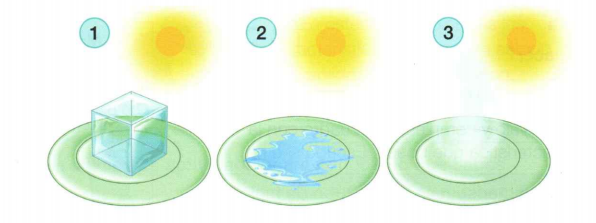 ¿En qué estados se encuentra el agua en cada uno de los recipientes?Completa la tabla junto a tu curso.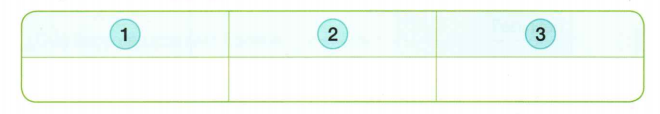 ¿Qué ha ocurrido con el agua de la imagen 3? Marca con un ticket.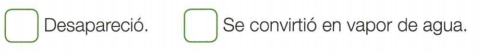 Segunda parte: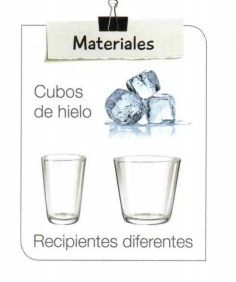 Observa lo que hará tu profesora.Según lo observado, escribe sí o no. Al cambiar el cubo de hilo al otro recipiente. ¿Modifica su forma?. Escribe sí o no_______________Compara las características del agua en estado sólido y líquido. Marca con un ticket cuando corresponda, igual que el ejemplo.Recuerda: En la naturaleza es posible encontrar el gua en tres estados: sólido (hielo), líquido (agua líquida) y gaseoso(vapor de agua). El agua cambia de estado cuando se expone a variaciones de temperatura, pero sigue siendo agua. Cada estado del agua posee sus propias características. Por ejemplo, el hielo, a diferencia del agua líquida y el vapor de agua, tiene forma definida.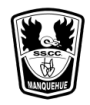 Fundación Educacional ColegioSagrados Corazones ManquehueSegundo Ciclo2°BásicoCs. NaturalesCaracterísticasCubo de hielo¿Adopta la forna del recipiente?¿Tine forma definida?¿Fluye?CaracterísticasAgua líquidaAgua sólidaAdopta la forma del recipienteTiene forma definidaFluye